ПОЛОЖЕНИЕО СОВЕТЕ РЕКТОРОВ ВЫСШИХ  УЧЕБНЫХ ЗАВЕДЕНИЙ РОСТОВСКОЙ ОБЛАСТИСовет ректоров вузов Ростовской области (далее – Совет) является государственно-общественным органом управления высшим и послевузовским профессиональным образованием на территории Ростовской области, созданным по инициативе ректоров (руководителей) высших учебных заведений Ростовской области. Совет ректоров является структурным подразделением Российского Союза ректоров, а также входит в состав и осуществляет непосредственное взаимодействие с Советом ректоров вузов Южного федерального округа.Совет не преследует в своей деятельности  политических целей, не примыкает к политическим партиям и иным политическим объединениям.Совет ректоров формируется в целях:-	координации связей высших учебных заведений Ростовской области и совершенствования системы социального партнёрства с региональными органами государственной власти, научно-образовательным сообществом и бизнес-структурами  в содействии социально-экономическому развитию Ростовской области  средствами образования и науки;анализа, обобщения и распространения опыта высших учебных заведений по совершенствованию системы высшего профессионального образования, развитию фундаментальных и прикладных научных исследований в высших учебных заведениях, интеграции образования с научной и инновационно-ориентированной производственной деятельностью, основанной на знаниях сохранения и развития традиций и базовых принципов отечественной системы образования – качества, доступности, академических свобод;подготовки предложений и рекомендаций по совершенствованию и развитию законодательства в сфере высшего, послевузовского, дополнительного профессионального образования и вузовской науки,  а также экспертно-аналитической оценки проектов нормативных правовых актов сферы образования и науки;развития и укрепления связей с национальными, зарубежными и международными образовательными и культурными  организациями и учреждениями для распространения фундаментальных знаний, обмена достижениями и передовыми технологиями, культурными ценностями, формирования глобального научно-образовательного, гуманитарного пространства как одного из важнейших условий сближения народов, взаимного обогащения национальных культур;взаимодействия вузов региона с работодателями по формированию приоритетных направлений специализации студентов с учётом потребностей регионального рынка труда, обеспечения занятости выпускников вузов в соответствии с полученными направлениями специальностей;развития системы отбора, подготовки и привлечения к научной деятельности талантливой молодёжи, поддержки научного творчества школьников, студентов и молодых учёных;повышения академической мобильности студентов и научно-педагогических работников на основе развития интеграции высших учебных заведений и научных учреждений по подготовке, переподготовке и повышении квалификации специалистов, научных исследований, формирования центров коллективного пользования научным оборудованием;разработки и реализации мер по повышению уровня воспитательной работы в студенческой среде, социальной защищённости обучающихся и работников сферы образования;координации деятельности вузов области по развитию студенческого самоуправления, движения студенческих строительных отрядов, художественной самодеятельности и спорта;координации деятельности по развитию социальной инфраструктуры высших учебных заведений;реализации иных уставных задач Российского Союза ректоров.Предметом деятельности Совета ректоров является:-	подготовка и внесение в законодательные (представительные) и исполнительные органы государственной власти и иные организации предложений по нормативно-правовому регулированию, научно-методическому, организационно-финансовому, кадровому и  материально-техническому обеспечению развития системы образования;-	проведение совещаний, конференций, семинаров, круглых столов, организация иных форм коллегиального обсуждения актуальных вопросов, затрагивающих сферу образования и науки;-	организация общественной экспертизы законопроектов, общенациональных программ и проектов в сфере образования и науки;-	сбор, изучение, анализ и распространение информации, касающейся сферы высшего и послевузовского профессионального образования в Российской Федерации и за рубежом;-	разработка и составление научных, аналитических, методических и справочных документов, относящихся к развитию образования и совершенствованию учебно-педагогического процесса;-	предоставление членам Союза справочной информации и профессиональных консультаций по вопросам, связанным с деятельностью Совета;-	взаимодействие с федеральными и региональными законодательными (представительными) органами государственной власти, представителями бизнес- сообщества, научными, образовательными, профсоюзными, молодежными, женскими, ветеранскими организациями и иными институтами гражданского общества;-	взаимодействие с зарубежными и международными образовательными, научными и культурными организациями и учреждениями;-	издательская деятельность, иная, в том числе предпринимательская, включая  внешнеэкономическую; деятельность, необходимая для достижения  целей, ради которых создан Совет, и отвечающая этим целям, соответствующая законодательству Российской Федерации и настоящему Положению.Совет ректоров в своей деятельности руководствуется Конституцией Российской Федерации от 12.12.1993 г., нормативными правовыми актами Российской Федерации и Ростовской области, Федеральным законом об  образовании  от 29 декабря 2012 года N 273-ФЗ, Уставом Российского Союза ректоров от 20.06.1992г., Типовым Положением о Совете ректоров высших учебных заведений субъекта Российской Федерации от 10.11.1998г. и настоящим Положением о Совете ректоров, определяющими направления, порядок работы, полномочия и структуру Совета ректоров.Принятое решением пленума Совета ректоров в соответствии с Типовым положением Положение о Совете ректоров вузов Ростовской области утверждается Министром образования и науки Российской Федерации и Президентом Российского Союза ректоров.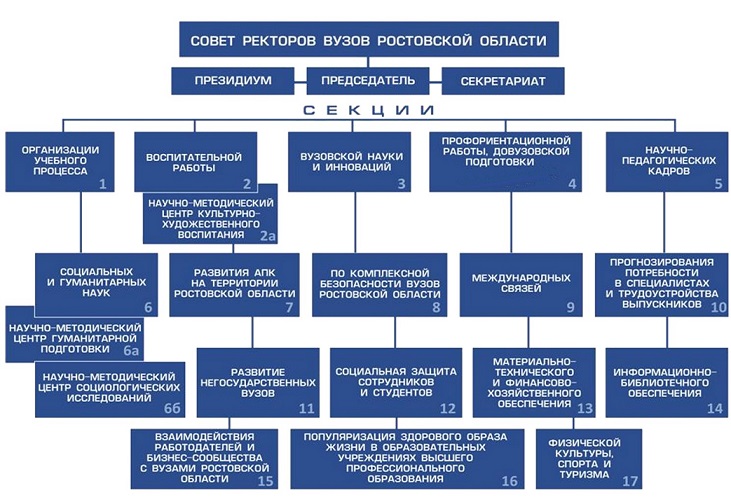 В состав Совета ректоров по должности входят ректоры (руководители), президенты государственных высших учебных заведений региона независимо от ведомственной принадлежности, расположенных на территории Ростовской области.В состав Совета ректоров могут быть включены ректоры аккредитованных учреждений дополнительного профессионального образования, ректоры аккредитованных негосударственных высших учебных заведений, директоры (ректоры) крупных филиалов государственных вузов с приведённым контингентом не менее 1500 чел., а также представители аппарата главного федерального инспектора по Ростовской области, органов исполнительной и законодательной власти Ростовской области и муниципальных образований, руководители научных организаций, представители предприятий – работодателей, общественных организаций, председатели совета директоров средних профессиональных учебных заведений.  Вопрос о включении в состав Совета ректоров перечисленных выше должностных лиц решается на заседании Совета ректоров по представлению его президиума.Деятельностью Совета ректоров руководит председатель, а в его отсутствие – лицо, назначенное председателем Совета ректоров из числа ректоров вузов Ростовской области. Председатель совета избирается на организационном заседании Совета ректоров из числа ректоров государственных высших учебных заведений сроком до пяти лет и утверждается Министром образования и науки Российской  Федерации и Президентом Российского Союза ректоров. Заседание Совета ректоров правомочно, если в нём  участвуют не менее 2/3 членов совета. Совет проводит свои заседания по мере необходимости, но не реже одного раза в семестр. Решения Совета ректоров принимаются простым большинством голосов присутствующих.Для выполнения возложенных на Совет ректоров задач он создаёт рабочие органы (секции), состав, функции и порядок деятельности которых определяются Положением о секциях (рисунок).Деятельность Совета ректоров обеспечивается высшими учебными заведениями, расположенными на территории Ростовской области.12.	Совет ректоров информирует Министерство образования и науки Российской Федерации и Российский Союз ректоров о своей работе ежегодно по состоянию на 1 июля текущего года. ОСНОВНЫЕ НАПРАВЛЕНИЯ ДЕЯТЕЛЬНОСТИ РАБОЧИХ ОРГАНОВ СОВЕТА РЕКТОРОВI. Цели и основные задачи, решаемые Президиумом Совета Оперативно рассматривает наиболее актуальные вопросы развития высшего образования Ростовской области, вырабатывая соответствующие рекомендации вузам.Осуществляет тесное  взаимодействие с администрацией области, законодательным собранием, администрациями вузовских городов, Министерством общего и профессионального образования Ростовской области, обкомом профсоюза работников образования и науки по вопросам реализации мероприятий программы развития высшего образования в области, а также с Южным научным центром РАН по вопросам организации научных исследований.Осуществляет координацию региональных комплексных научных программ и содействие развитию научной работы студентов.Принимает участие в лицензировании и аккредитации вузов по поручению Минобрнауки России.Содействует академической мобильности студентов и научно-педагогических работников, развитию интеграции вузов и научных учреждений в области подготовки, переподготовки и повышения квалификации специалистов.Укрепляет связи вузов с коммерческими и некоммерческими организациями по вопросам практической подготовки студентов и департаментом госслужбы занятости населения по Ростовской области по вопросам обеспечения занятости выпускников вузов.Разрабатывает меры и предложения по развитию вузов, улучшению социального положения студентов, аспирантов, докторантов, слушателей, преподавателей и студентов вузов.Содействует укреплению  и развитию прямых	международных связей вузов.Координирует деятельность вузов по развитию, укреплению и использованию материальной базы, объектов питания, спорта, здравоохранения и культуры.Согласовывает с вузами Ростовской области списки кандидатов на получение стипендий Президента и Правительства РФ.Взаимодействует с Российской академией наук, отраслевыми академиями ассоциациями высших учебных заведений.Рассматривает экспертные заключения по представлению негосударственных вузов, а также институтов, филиалов и др. структур государственных вузов на предмет ходатайства о выдаче лицензий на право ведения образовательной деятельности.Создает, реорганизует и упраздняет секции и научно-методические центры, определяет направления  их деятельности и утверждает их состав.14.	Рассматривает и утверждает руководителей секций и межвузовских центров.II. Основные задачи, решаемые секретариатомСовета ректоровОрганизация подготовки и проведения Пленумов и заседаний Президиума Совета ректоров и соответствующих материалов к ним. Ведение протокольных записей.Осуществление практических мероприятий по координации деятельности Совета ректоров вузов с Южным научным центром РАН по вопросам организации научных исследований.	Оформление принятых на заседаниях Совета решений, рекомендаций и их рассылка членам Совета.Участие в разработке годовых планов секций, научно-методических центров (НМЦ) и Совета ректоров в целом.Участие в подготовке и проведении межвузовских мероприятий, проводимых Советом ректоров.Контроль за организацией мероприятий плана работы Совета его секциями и НМЦ и участие на их заседаниях.Методическая помощь секциям и НМЦ по организации их работы.Подготовка информационных и справочных материалов, разработка необходимых документов и их своевременное представление Минобрнауки России по высшему образованию, Российскому союзу ректоров, администрации Ростовской области и руководству Совета ректоров.9.	Оперативная  передача телефонограмм в вузы, сбор необходимой информации, ведение делопроизводства Совета ректоров.III. Цели и основные задачи секций и научно-методических центров Совета ректоровРазработка мер по реализации вузами области законодательных и других нормативных актов Российской Федерации, Российского союза ректоров. Постановлений местных  органов власти и решений Совета ректоров.Изучение конкретных вопросов вузовской жизни и вынесение наиболее актуальных на рассмотрение Пленума и Президиума Совета ректоров научно обоснованных предложений и рекомендаций по осуществлению реформы высшего образования.Выработка единых подходов при реализации нормативных актов Минобрнауки России по высшему образованию и объединение усилий вузов в выполнении главных задач,  стоящих перед Советом ректоров.Изучение, обобщение и распространение положительного опыта работы вузов по осуществлению перехода на многоуровневую систему подготовки специалистов, обеспечение выживаемости вузовского сектора науки и решение  жизненно важных вопросов в условиях экономической реформы  в стране.Подготовка и проведение межвузовских мероприятий (конференций, семинаров, выставок, смотров-конкурсов)  по тематике данной секции.Создание, организация и руководство работой межвузовских объединений однородных кафедр, комиссий, рабочих групп.Оказание научной и методической помощи в организации (и проведении) гуманитарной подготовки, культурно-художественного воспитания, работы вузовских библиотек и развития коммерческой деятельности.8.	Разработка мероприятий секций и НМЦ для включения в годовой план работы Совета ректоров.IV. Организация работы секцийСекции Совета создаются по основным направлениям деятельности высшей школы для решения задач в соответствии с «Положением о Совете ректоров высших учебных заведений».Создание и реорганизация  секций,  определение направления  их деятельности и утверждение их состава осуществляется председателем Совета ректоров.В состав руководства секций входят: председатель секции, заместитель председателя, секретарь.Секция в своей деятельности руководствуется утвержденным годовым планом работы, скоординированным с единым годовым планом работы Совета ректоров.Председатель секции организует проведение заседаний секции, по мере необходимости создает рабочие группы.Секция регулярно  проводит свои заседания для обсуждения актуальных вопросов высшей школы в соответствии с направлением работы секции, создает по мере необходимости постоянные и временные рабочие группы, готовит и проводит плановые межвузовские мероприятия.7.	Вся организационная работа секции осуществляется секретарем секции.V. Основные направления работы секций и научно-методических центров 1.  СЕКЦИЯ ОРГАНИЗАЦИИ УЧЕБНОГО ПРОЦЕССА-	Анализ,   изучение  и   распределение   эффективных   форм    организации учебного процесса при компетентностном подходе в подготовке специалиста в условиях многоуровневого учебного комплекса.-	Разработка дополнительного методического обеспечения учебного процесса, необходимого для эффективной самостоятельной работы студентов в условиях сокращенного объема обязательных занятий.-	Осуществление мероприятий, направленных на повышение качества лекционного преподавания, распространение опыта лучших лекторов, проведение   открытых   лекций   ведущих  ученых и педагогов вузов региона.-	Разработка мер по активизации практических, семинарских, лабораторных занятий и проведение деловых игр в учебном процессе.-	Участие в  межвузовских научно-методических семинарах, смотрах и выставках методических разработок, пособий и другой учебной литературы.-	Распространение   передового   опыта    организации    производственной практики    обучения    студентов    профессиональному    мастерству   на базе корпоративных кафедр.-	Участие в формировании объемов контрольных цифр приема граждан по направлениям подготовки к конкурсному размещению государственного задания на подготовку специалистов с ВПО.-	Изучение конкретных вопросов вузовской жизни и вынесение наиболее актуальных на рассмотрение Пленума и Президиума Совета ректоров научно обоснованных предложений и рекомендаций, направленных на повышение качества образования.Председатель секции ежегодно проводит анализ эффективности работы секции, представляет его в виде отчета в секретариат Совета ректоров вузов Ростовской области, разрабатывает перспективный план мероприятий по совершенствованию деятельности секции.2. СЕКЦИЯ ВОСПИТАТЕЛЬНОЙ РАБОТЫ-	Принимает участие в реализации комплексных целевых и социальных программ вузов.-	Организует информационное обеспечение вузов по воспитательным вопросам  и молодежной политике.-	Обеспечивает сотрудничество с другими образовательными, культурными, спортивными, государственными учреждениями и общественными организациями города Ростова-на-Дону, Ростовской области, субъектов Южного федерального округа и других регионов России, а также зарубежных стран в направлении развития социальной сферы и молодежной политики.-	Участвует и осуществляет культурно-досуговые, воспитательные, спортивные, оздоровительные мероприятия и компании для обучающихся, сотрудников и преподавателей вуза, молодежных общественных организаций и др., в том числе спортивные фестивали, чемпионаты, турниры, товарищеские встречи по различным видам спорта, молодежные и студенческие форумы, конференции и др.-	Принимает участие в организации и проведении мероприятий по обмену опытом воспитательной работы с другими вузами г. Ростова-на-Дону, Ростовской области, субъектов Южного федерального округа и других регионов России, а также стран ближнего и дальнего зарубежья.-	Представляет интересы Совета ректоров вузов РО во всех государственных, административных органах, на предприятиях, в организациях при решении вопросов воспитательной направленности.Председатель секции ежегодно проводит анализ эффективности работы секции, представляет его в виде отчета в секретариат Совета ректоров вузов Ростовской области, разрабатывает перспективный план мероприятий по совершенствованию деятельности секции.2а. НАУЧНО-МЕТОДИЧЕСКИЙ ЦЕНТР КУЛЬТУРНО – ХУДОЖЕСТВЕННОГО       ВОСПИТАНИЯ-	Планирование и организация проведения межвузовских мероприятий, способствующих культурному и эстетическому воспитанию студенческой молодежи и сотрудников вузов.-	Обобщение и распространение опыта работы вузов по культурно-художественной подготовке студентов.-	Оказание методической помощи вузам по организации культурно-художественного воспитания в рамках учебного процесса и внеучебной деятельности студентов.-	Координация научных исследований по проблемам художественной культуры и истории Дона.-	Проведение совместно с вузами и отделом культуры облсовпрофа смотров коллективов художественной самодеятельности и организации выставок творческой деятельности студентов.-	Организация на абонементной основе концертных циклов силами преподавателей и студентов консерватории и артистов филармонии.3. СЕКЦИЯ ВУЗОВСКОЙ  НАУКИ  И  ИННОВАЦИЙ-	Анализ тематических планов научных работ и сосредоточение усилий ученых и ресурсов вузов области на проведение исследований, направленных на решение актуальных научно-технических и социально-экономических проблем общества в соответствии с приоритетными направлениями развития науки, техники и технологий Ростовской области.-	Содействие формированию устойчивых корпоративных связей вузов с производственными предприятиями России и Ростовской области.-	Разработка предложений по международной кооперации в области фундаментальных и прикладных исследований, продвижение на мировой рынок конкурентноспособной наукоемкой продукции.-	Координация усилий ректоратов по повышению эффективности вклада научного потенциала вузов в решение задач инновационной экономики Ростовской области.-	Проведение мероприятий по улучшению организации инновационной инфраструктуры.-	Изучение возможностей создания и развития высокотехнологичных кластеров регионального уровня и внесение соответствующих предложений.-	Обобщение и распространение опыта вузов по созданию малых инновационных предприятий.-	Подготовка рекомендаций по оперативному использованию результатов НИР в учебном процессе, повышению квалификации преподавательских кадров.-	Подготовка рекомендаций по совершенствованию патентно-лицензионной службы, научно-технической информации и метрологического обеспечения исследований.-	Координация работы советов НИРС, совершенствование деятельности студенческих научных обществ. Проведение межвузовских смотров-конкурсов студенческих научных работ и дипломных проектов, обеспечение активного участия во Всероссийских олимпиадах.-	Анализ состояния подготовки кадров через магистратуру, аспирантуру и докторантуру и разработка рекомендаций по повышению эффективности их работы.-	Координация деятельности секции Совета ректоров ЮНЦ РАН.Председатель секции ежегодно проводит анализ эффективности работы секции, представляет его в виде отчета в секретариат Совета ректоров вузов Ростовской области, разрабатывает перспективный план мероприятий по совершенствованию деятельности секции.4. СЕКЦИЯ ПРОФОРИЕНТАЦИОННОЙ РАБОТЫ ДОВУЗОВСКОЙ ПОДГОТОВКИ - Осуществление мероприятий по совершенствованию единой политики и стратегии, выработки приоритетов профориентационной деятельности молодежи, поступающей в вузы.- Разработка предложений по широкому привлечению на подготовительные курсы рабочей и сельской молодежи, воинов, уволенных в запас из рядов ВС, с целью создания устойчивого мотивированного контингента абитуриентов в вузах.- Обобщение опыта и разработка предложений по повышению эффективности работы колледжей, лицеев и спецклассов, созданных на базе вузов.- Обобщение и распространение положительного опыта профориентационной работы вузовских коллективов, деятельности подготовительных отделений и курсов.- Осуществление мероприятий по единой профориентационной компании в вузах среди абитуриентов ЮФО и СКФО на основе:координации профориентационной деятельности вузов;разработки предложений для создания информационно-рекламного контента для обеспечения максимальной информированности потенциальных потребителей о достижениях в вузах в научной, учебной и социальной сферах, повышения авторитета вузов в образовательном пространстве ЮФО и СКФО;реализация мероприятий по формированию у абитуриентов вузов начальных компетенций для освоения будущей специальности, предпосылок для мотивации к поступлению в университет, получению знаний и самосовершенствованию.-	Создание единой базы потенциальных абитуриентов вузов.-	Взаимодействие с муниципальными и региональными органами, осуществляющими управление в сфере образования по вопросам информирования и привлечения абитуриентов ЮФО и СКФО к обучению на основе использования единой ресурсной базы абитуриентской подготовки.-	Участие в образовательных выставках, ярмарках, фестивалях и других региональных, федеральных и международных мероприятиях.-	Мониторинг потребностей рынка образовательных услуг.-	Организация мероприятий по совершенствованию работы приемных комиссий и обеспечению строгого выполнения правил приема в вузы.-	Ежегодный анализ итогов приема на 1-е курсы вузов и разработка предложений по организации приема в будущем году.Председатель секции ежегодно проводит анализ эффективности работы секции, представляет его в виде отчета в секретариат Совета ректоров вузов Ростовской области, разрабатывает перспективный план мероприятий по совершенствованию деятельности секции.5.	СЕКЦИЯ НАУЧНО-ПЕДАГОГИЧЕСКИХ КАДРОВ-	Подготовка предложений по совершенствованию, расстановке и использованию научно-педагогических кадров.-	Мероприятия по улучшению качественного состава профессорско-преподавательских кадров.-	Организация межвузовских тематических семинаров, лекториев, школ педагогического мастерства.-	Распространение положительного опыта вузов по улучшению методики преподавания, повышению методического мастерства преподавателей.-	Разработка рекомендаций по совершенствованию аттестации преподавателей вузов и внедрения контрактной системы.-	Разработка форм стажировки преподавателей в научных учреждениях и на предприятиях.-	Содействие вузам в организации обмена высококвалифицированными преподавателями для чтения лекций, проведения семинаров.Председатель секции ежегодно проводит анализ эффективности работы секции, представляет его в виде отчета в секретариат Совета ректоров вузов Ростовской области, разрабатывает перспективный план мероприятий по совершенствованию деятельности секции.6.	СЕКЦИЯ СОЦИАЛЬНЫХ  И  ГУМАНИТАРНЫХ  НАУК-	Сосредоточение усилий кафедр социально-гуманитарных наук вузов на повышение эффективности преподавания социальных и гуманитарных дисциплин, а также ряда спецкурсов по выбору студентов.-	Организация тесного взаимодействия кафедр социально-гуманитарных наук, общенаучных и специальных кафедр вузов в формировании интеллектуальных и организационных условий для активизации познавательной самостоятельности студентов и формирования у них теоретического сознания, соответствующего современным научным достижениям и историческим традициям.-	Обобщение и обмен положительным опытом работы социально-гуманитарных кафедр вузов по внедрению в учебный процесс компетенции, активных методов обучения и совершенствования методического уровня преподавания.-	Корректировка, периодически, концепции преподавания социальных и гуманитарных наук на уровне бакалавриата, магистрата, требований к образовательно-профессиональной подготовке специалистов по этим дисциплинам.-	Оказание, совместно с межвузовским научно-методическим центром гуманитарной подготовки, методической помощи вузам в разработке лекционных курсов и методических пособий.-	Проведение анализа качественного состава кадров социально-гуманитарных кафедр, выполнения планов переподготовки и повышения квалификации преподавателями этих кафедр и выработка предложений по этим вопросам.-	Организация и руководство постоянно действующим семинаром с заведующими кафедрами социальных и гуманитарных наук вузов на базе ИППК при ЮФУ.Председатель секции ежегодно проводит анализ эффективности работы секции, представляет его в виде отчета в секретариат Совета ректоров вузов Ростовской области, разрабатывает перспективный план мероприятий по совершенствованию деятельности секции.6а. НАУЧНО-МЕТОДИЧЕСКИЙ ЦЕНТР ГУМАНИТАРНОЙ ПОДГОТОВКИ-	Разработка и последующая корректировка мер по реализации вузами области требований о гуманизации высшего образования и внесение научнообоснованных предложений по его совершенствованию.-	Изучение и распространение положительного опыта работы вузов в сфере социально-гуманитарного образования и воспитания.-	Анализ деятельности вузовских советов по гуманитарному образованию, их планов научных работ и сосредоточение на проведении исследований по социально-гуманитарным наукам.-	Оказание методической помощи вузам в разработке планов и схем преподавания социально-гуманитарных дисциплин и спецкурсов, а также участие в чтении спецкурсов и проведении семинаров.-	Проведение мероприятий осуществляется в тесном контакте и во взаимодействии с секцией Совета ректоров по социальным и гуманитарным наукам.6б. НАУЧНО-МЕТОДИЧЕСКИЙ ЦЕНТР СОЦИОЛОГИЧЕСКИХ ИССЛЕДОВАНИЙ-	Проведение социологических исследований по изучению уровней социализации и воспитанности студенчества вузов, информированности нужд их запросов.-	Изучение сложившейся ситуации, взаимодействие органов студенческого самоуправления и представителей управленческого и профессорско-преподавательского состава вузов, в том числе и по вопросам организации трудовой занятости студентов и выпускников.-	Подготовка на основе анализа и оценки материалов социологических исследований соответствующих рекомендаций Совету ректоров и ректорам вузов.-	Оказание методической помощи социологическим службам вузов по вопросам организации и практики их работы.-	Разработка методических рекомендаций для преподавателей вузов по развитию общественного сознания студентов с учетом проведенных социологических исследований.-	Участие в проведении отдельных социологических исследований по молодежной политике, организуемых социологическими структурами области.7. СЕКЦИЯ РАЗВИТИЯ АПК НА ТЕРРИТОРИИ РОСТОВСКОЙ ОБЛАСТИ-	Разработка мероприятий по привлечению к педагогической работе высококвалифицированных специалистов из числа работников АПК.-	Координация работы по укреплению учебно-материальной базы факультетов и кафедр вузов, ведущих подготовку специалистов для работы в сфере АПК.-	Разработка новых направлений развития агропромышленного комплекса с учетом общих приоритетов развития Российской Федерации и специфики потенциала Ростовской области.-	Совершенствование системы подготовки молодых специалистов для работы в сельском хозяйстве с учетом условий вступления России в ВТО.-	Разработка и внедрение прогрессивных видов сельскохозяйственной техники и оборудования для АПК Ростовской области.-	Инновационное развитие агропромышленного комплекса Ростовской области.-	Оказание услуг работникам АПК по переподготовке и повышению квалификации преподавателями кафедр вузов.Председатель секции ежегодно проводит анализ эффективности работы секции, представляет его в виде отчета в секретариат Совета ректоров вузов Ростовской области, разрабатывает перспективный план мероприятий по совершенствованию деятельности секции.8.СЕКЦИЯ ПО КОМПЛЕКСНОЙ БЕЗОПАСНОСТИ ВУЗОВ РОСТОВСКОЙ ОБЛАСТИ-	Осуществление деятельности по противодействию радикализации студенческой молодежи и недопущению инспирирования экстремистских проявлений в данной среде.-	Обеспечение антитеррористической защищенности вузов.-	Осуществление деятельности, направленной на выявление, предупреждение и пресечение фактов коррупции со стороны студентов и должностных лиц вузов.-	Оказание практической помощи руководству вузов по вопросам безопасности, организации взаимодействия с подразделениями правоохранительных структур области.-	Участие в развитии общенациональных процессов совершенствования качества образования, эффективной подготовки кадров, научно-исследовательской и внедренческой деятельности, воспитательной работы с молодёжью.-	Поддержка инициатив потенциальных лидеров современной молодёжи по организации мероприятий, направленных на формирование юридической, правовой грамотности и социальной стабильности в молодежной среде.-	Участие в разработках и реализации волонтерских проектов, программ по патриотическому, интернациональному, религиозно-просветительскому воспитанию. -	Содействие распространению информационных материалов, показывающих социальную опасность и разоблачающих идеологию экстремизма, неофашизма в молодежной среде. Председатель секции ежегодно проводит анализ эффективности работы секции, представляет его в виде отчета в секретариат Совета ректоров вузов Ростовской области, разрабатывает перспективный план мероприятий по совершенствованию деятельности секции.9. СЕКЦИЯ МЕЖДУНАРОДНЫХ СВЯЗЕЙ-	Разработка мероприятий по совершенствованию подготовки специалистов для иностранных государств на контрактной основе.-	Разработка мероприятий по повышению качества подготовки иностранных учащихся на подготовительных факультетах и отделениях.-	Обеспечение мер по повышению требовательности к отбираемым на обучение иностранным гражданам по прямым договорам, с проведением строгого медицинского контроля.-	Содействие развитию сотрудничества с зарубежными странами и со странами СНГ по обмену преподавателями, специалистами, студентами, совместные научные исследования, обмен информацией и учебными материалами.-	Осуществление контроля за ценовой политикой вузов области, осуществляющих контрактный прием иностранных учащихся, не допуская демпинговых цен, приводящих к подрыву авторитета высшей школы Ростовской области.-	Координирование международного научно-технического сотрудничества с вузами и фирмами зарубежных стран.-	Участие в реализации мероприятий областной концепции развития системы образования Ростовской области на период до 2020 года.Председатель секции ежегодно проводит анализ эффективности работы секции, представляет его в виде отчета в секретариат Совета ректоров вузов Ростовской области, разрабатывает перспективный план мероприятий по совершенствованию деятельности секции.10. СЕКЦИЯ ПРОГНОЗИРОВАНИЯ ПОТРЕБНОСТИ В СПЕЦИАЛИСТАХ         И ТРУДОУСТРОЙСТВА ВЫПУСКНИКОВ-	Создание базы данных выпускников вузов и их профессиональной деятельности.-	Формирование базы данных студентов, желающих трудоустроиться.-	Формирование базы данных организаций и предприятий, подающих заявки в вузы на трудоустройство выпускников.-	Анализ прогнозных данных по выпуску и прогнозу трудоустройства специалистов с высшим профессиональным образованием.-	Сотрудничество с территориальными и региональными органами занятости населения, обмен информацией по вопросам, связанным с трудоустройством выпускников, получение информации о вакансиях.-Участие в совместных мероприятиях с органами занятости (проведение мониторинга спроса и предложения на рынке труда), региональных ярмарках вакансий различных профессий.-	Проведение мониторинга состояния и изменений, происходящих на рынке труда и образовательных услуг.-	Участие в ярмарках вакансий, днях карьеры, презентацях с участием предприятий и организаций, заинтересованных в молодых специалистах.-	Анализ российской и международной практики в области содействия трудоустройству выпускников: отбор научно-практических, методических и публицистических материалов в средствах массовой информации, на сайтах, посвященных трудоустройству; участие в обучающих семинарах, форумах, конференциях; обмен опытом работы с Центром содействия трудоустройству выпускников своего региона и других регионов России; изучение опыта работы коммерческих структур.-	Предоставление ежегодной информации Совету ректоров вузов РО о прогнозе трудоустройства выпускников Ростовской области.Председатель секции ежегодно проводит анализ эффективности работы секции, представляет его в виде отчета в секретариат Совета ректоров вузов Ростовской области, разрабатывает перспективный план мероприятий по совершенствованию деятельности секции.11. СЕКЦИЯ РАЗВИТИЯ НЕГОСУДАРСТВЕННЫХ ВУЗОВ-	Разработка предложений по дальнейшему совершенствованию перспективных, комплексных планов развития негосударственных вузов.-	Проведение совместно с общественными организациями комплекса мероприятий, направленных на воспитание сознательной дисциплины, высокой исполнительности и рачительного отношения к материальным ресурсам.-	Организация обмена опытом воспитательной работы со студенческой молодежью. Проведение смотров-конкурсов достижений вузов в воспитательной работе.-	Изучение и распространение положительного педагогического опыта проведения учебных занятий, базирующегося на применении передовых форм преподавания.-	Организация смотров и выставок лучших научно-методических работ.-	Разработка рекомендаций по дальнейшему совершенствованию содержания образования; обеспечению целевой направленности всего учебно-воспитательного процесса в соответствии с принятыми компетенциями.Председатель секции ежегодно проводит анализ эффективности работы секции, представляет его в виде отчета в секретариат Совета ректоров вузов Ростовской области, разрабатывает перспективный план мероприятий по совершенствованию деятельности секции.12. СЕКЦИЯ СОЦИАЛЬНОЙ ЗАЩИТЫ СОТРУДНИКОВ И СТУДЕНТОВ -	Объединение усилий и координация деятельности по защите индивидуальных и коллективных социально-трудовых, профессиональных прав и интересов членов  трудовых коллективов вузов при взаимодействии с  работодателем, его представителями, органами государственной власти и местного самоуправления, общественными и другими организациями.-	Содействие повышению уровня жизни, укреплению здоровья студентов и работников вузов.-	Создание условий, обеспечивающих вовлечение членов профсоюза в активную профсоюзную жизнь.-	Создание в вузах условий для реализации прав по защите социально-трудовых прав и интересов студентов и работников вузов.-	Участие в разработке локальных нормативных актов, регулирующих отношения в сфере труда, охраны здоровья, экологической безопасности сотрудников и работников вуза.-	Участие в реализации государственных программ развития высшего и среднего профессионального образования, довузовской подготовки.-	Обеспечение профсоюзных комитетов вузов правовой и социальной информацией. Организация обучения профсоюзных кадров.-	Разработка и осуществление организационных мероприятий и финансовых мер по усилению мотивации профсоюзного членства.-	Ведение коллективных переговоров по вопросам   защиты индивидуальных и коллективных социально-трудовых, профессиональных прав и интересов студентов и работников вузов.-	Осуществление мероприятий по повышению квалификации руководителей студенческих общежитий и организации обмена опытом их работы.-	Организация смотров-конкурсов студенческих общежитий.-	Осуществление мероприятий по улучшению общественного питания в вузах, пропаганда и внедрение прогрессивных форм обслуживания.-	Организация смотров-конкурсов студенческих столовых.-	Координация деятельности вузов в организации и проведении культурно-массовых мероприятий со студенческой молодежью.-	Организация и проведение смотров художественной самодеятельности вузовских коллективов, разработка рекомендаций по развитию художественной самодеятельности студентов.-	Обобщение и распространение положительного опыта культурно-просветительной работы в общежитиях.-	Разработка предложений Совета ректоров по вопросам бытового обслуживания студентов.-	Осуществление профсоюзного контроля за соблюдением администрацией вузов трудового законодательства, законодательства об охране труда и здоровья, окружающей среды, социальному страхованию и социальному обеспечению, занятости, улучшению жилищных условий и других видов социальной защиты работников вузов.-	Участие в разработке предложений по определению критериев уровня обеспеченности работников вузов.-	Организация оздоровительных и культурно-просветительных мероприятий для студентов и работников вузов.-	Оказание   методической,  консультационной и,  юридической и материальной помощи членам профсоюза, стоящим на учете в профсоюзной организации вуза.Председатель секции ежегодно проводит анализ эффективности работы секции, представляет его в виде отчета в секретариат Совета ректоров вузов Ростовской области, разрабатывает перспективный план мероприятий по совершенствованию деятельности секции.13. СЕКЦИЯ МАТЕРИАЛЬНО - ТЕХНИЧЕСКОГО И ФИНАНСОВО-       ХОЗЯЙСТВЕННОГО ОБЕСПЕЧЕНИЯ-	Разработка предложений по техническому переоснащению и развитию материально-технической базы вузов.-	Координация усилий вузов в разработке и выполнении координационного плана научно-конструкторских работ по созданию новых образцов учебно-лабораторного оборудования и ТСО.-	Рассмотрение перспективных годовых и квартальных планов капитального строительства в вузах и итогов их выполнения. Подготовка предложений Совету ректоров по вопросам капитального строительства.-	Осуществление рационального контроля за ходом ремонтно-строительных работ на вузовских объектах.-	Обобщение и распространение опыта вузов по эстетическому оформлению вестибюлей, аудиторий, кабинетов, лабораторий.-	Проведение смотров учебно-материальной базы вузов.-	Участие в организации проектирования и строительства межвузовских объектов.Председатель секции ежегодно проводит анализ эффективности работы секции, представляет его в виде отчета в секретариат Совета ректоров вузов Ростовской области, разрабатывает перспективный план мероприятий по совершенствованию деятельности секции.14.СЕКЦИЯ ИНФОРМАЦИОННО - БИБЛИОТЕЧНОГО ОБЕСПЕЧЕНИЯ-	Разработка мер и их реализация по сохранению единого библиотечно-информационного пространства.-	Анализирование состояния дел по комплектованию фондов обслуживания, внедрению автоматизированной библиотечной системы и разработка научно обоснованных предложений и рекомендаций.-	Проведение спецсеминаров с библиотечными работниками вузов по вопросам совершенствования библиотечно-информационного обслуживания студентов и преподавателей.-	Оказание методической помощи вузовским библиотекам в организации их работы, отвечающей современным требованиям и коммерциализации отдельных видов их деятельности.-	Обучение современным методам поиска информации, ее применению в учебном процессе и научной работе, умению ориентироваться в справочно-библиографическом аппарате библиотеки вуза, информационных системах и базах данных.-	Организация исследовательской и методической работы по вопросам библиотечного и информационно-библиографического обслуживания.-	Внедрение инновационных форм и методов организации библиотечных процессов.-	Повышение квалификации и профессиональной переподготовки работников библиотек.-	Составление инструктивно- методических материалов, регламентирующих отдельные производственные процессы библиотеки.Председатель секции ежегодно проводит анализ эффективности работы секции, представляет его в виде отчета в секретариат Совета ректоров вузов Ростовской области, разрабатывает перспективный план мероприятий по совершенствованию деятельности секции.15. ВЗАИМОДЕЙСТВИЯ РАБОТОДАТЕЛЕЙ И БИЗНЕС-СООБЩЕСТВА С ВУЗАМИ       РОСТОВСКОЙ ОБЛАСТИ-	Обеспечение сотрудничества системы образования и работодателей.-	Координация работы вузов и бизнес-сообщества по непрерывному обновлению знаний специалистов предприятий и педагогического состава вузов, овладению ими передовыми достижениями науки, техники, культуры и передового опыта.-	Анализ, обобщение и распространение опыта сотрудничества вузов с предприятиями, группами родственных предприятий, отраслями или территориальными органами в области повышения квалификации переподготовки кадров.-	Формирование предложений по синергетическому взаимодействию ресурсов, запросов и проектов у вузов, научно-исследовательских организаций и бизнес-сообществ, исполнителей региональных программ развития.-	Согласование направлений, задач, мероприятий и проектов программ развития вузов с направлениями, задачами, мероприятиями региональных программ развития.-	Проработка механизма стимулирования сотрудничества вузов и промышленных предприятий в области создания современных образовательных программ по подготовке высококвалифицированных кадров на основе признанных международных стандартов.Председатель секции ежегодно проводит анализ эффективности работы секции, представляет его в виде отчета в секретариат Совета ректоров вузов Ростовской области, разрабатывает перспективный план мероприятий по совершенствованию деятельности секции.16. ПОПУЛЯРИЗАЦИЯ ЗДОРОВОГО ОБРАЗА ЖИЗНИ В ОБРАЗОВАТЕЛЬНЫХ       УЧРЕЖДЕНИЯХ ВЫСШЕГО ПРОФЕССИОНАЛЬНОГО ОБРАЗОВАНИЯ-	Координация деятельности вузов по улучшению медицинского обслуживания студентов.-	Изучение особенностей студенческого здравоохранения и разработка рациональных форм его организации.-	Анализ причин заболеваемости студентов и подготовка рекомендаций по их профилактике.-	Организация пропаганды санитарно-гигиенических знаний среди студентов вузов области.-	Разработка рекомендаций на формирование мотивационно-целостного отношения студентов к физической культуре, здоровому образу жизни, на физическое самосовершенствование и самовоспитание, потребность в регулярных занятиях физическими упражнениями и спортом.-	Разработка предложений по созданию санаториев-профилакториев, спортивно-оздоровительных лагерей, развитию материальной базы медпунктов вузов.-	Мероприятия по повышению квалификации медицинских работников вузов, обмену опытом их работы.-	Распространение опыта работы лучших санаториев-профилакториев, летних спортивно-оздоровительных баз и лагерей.-	Разработка рекомендаций по овладению системой практических умений и навыков, обеспечивающих сохранение и укрепление здоровья, развитие и совершенствование психофизических способностей и свойств личности.-	Подготовка рекомендаций для врачей здравпунктов вузов по актуальным вопросам их служебной деятельности. -	Осуществление контроля за работой межвузовских студенческих поликлиник.Председатель секции ежегодно проводит анализ эффективности работы секции, представляет его в виде отчета в секретариат Совета ректоров вузов Ростовской области, разрабатывает перспективный план мероприятий по совершенствованию деятельности секции.17. СЕКЦИЯ ФИЗИЧЕСКОЙ КУЛЬТУРЫ, СПОРТА И ТУРИЗМА-	Мероприятия по развитию массовости физической культуры и спорта среди всех категорий вузовских коллективов.-	Мероприятия по повышению квалификации преподавателей кафедр физвоспитания, руководителей спортивных секций, организация обмена опытом их работы.-	Организация межвузовских секций преподавателей кафедр физвоспитания с целью обсуждения актуальных проблем физического воспитания студенческой молодежи.-	Проведение смотров-конкурсом на лучшую постановку физкультурно-массовой работы в вузах.-	Координация участия вузов в массовых спортивных мероприятиях, проводимых областной ассоциацией студенческого спорта «Буревестник».-	Анализ спортивных достижений студентов вузов области и их пропаганда в вузовских коллективах.-	Координация деятельности кафедр физвоспитания вузов в деле использования межвузовского легкоатлетического манежа в г. Ростове-на Дону.-	Подготовка предложений о создании межвузовских спортивных объектов.Председатель секции ежегодно проводит анализ эффективности работы секции, представляет его в виде отчета в секретариат Совета ректоров вузов Ростовской области, разрабатывает перспективный план мероприятий по совершенствованию деятельности секции.УТВЕРЖДЕНОПрезидиумом Совета ректоров 22 марта 2013 годаПротокол № 2